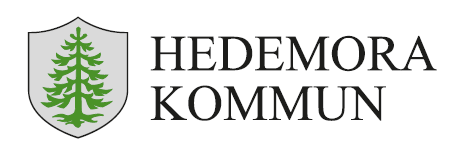 Kontrollplan enligt PBL (2010:900) – Attefall komplementbyggnadFastighetsbeteckning                                                                            Diarienummer Fastighetsbeteckning                                                                            Diarienummer DatumDatumBSökande (Byggherre)EEntreprenör1. För STARTBESKED - Vid behov komplettera med fler kontrollpunkter:1. För STARTBESKED - Vid behov komplettera med fler kontrollpunkter:1. För STARTBESKED - Vid behov komplettera med fler kontrollpunkter:1. För STARTBESKED - Vid behov komplettera med fler kontrollpunkter:1. För STARTBESKED - Vid behov komplettera med fler kontrollpunkter:2. För SLUTBESKED –Fyll i löpande under byggnation:2. För SLUTBESKED –Fyll i löpande under byggnation:2. För SLUTBESKED –Fyll i löpande under byggnation:Kontrollpunkter – kontrollen avserKontrollant (B eller E)KontrollmetodKontroll motKontroll motDatumev. AvvikelseSignaturUtsättningMätningSituationsplanFuktsäkerhet, skydd mot fukt under byggnationVisuelltBBR 6:53Grundbotten fri från organiskt materialVisuelltDränering och isoleringVisuelltBBR 6:532Bärförmåga takstolar 2,5kN/m2VisuelltTakstolsleverantörKlimatskal tätt, vindskydd och plastfolie/ångbromsVisuelltBBR 6:531Ventilation, till och frånluftVisuelltBBR 6:924ElsäkerhetsintygIntygElsäkerhetsverketVåtrumsintygIntygBranschreglerVarmvattentemperatur mätning mellan 50-60 graderEKBBR: 6:621Provtryckning tappvatteninstallationEKBranschreglerSkydd mot brandspridning mellan byggnader närmare än 8 mVisuelltBBR 5:611Lågt sittande glas, skydd mot skärskadaVisuelltBBR 8:35/leverantörMed kontrollplanen intygar du som sökande/byggherre att aktuell byggnation är utförd enligt Boverkets byggregler (BBR).STARTBESKED – Om ditt ärende är godkänt får du startbesked, som tillsammans med kontrollplanen skickas till dig.BYGGSTART– Påbörja byggnationen.FÄRDIGSTÄLLANDE – Fyll i del 2. När byggnationen är klar, signera kontrollpunkterna och skicka kontrollplanen tillbaka till Samhällsbyggnadsnämnden.SLUTBESKED – Samhällsbyggnadsnämnden utfärdar slutbesked.Med kontrollplanen intygar du som sökande/byggherre att aktuell byggnation är utförd enligt Boverkets byggregler (BBR).STARTBESKED – Om ditt ärende är godkänt får du startbesked, som tillsammans med kontrollplanen skickas till dig.BYGGSTART– Påbörja byggnationen.FÄRDIGSTÄLLANDE – Fyll i del 2. När byggnationen är klar, signera kontrollpunkterna och skicka kontrollplanen tillbaka till Samhällsbyggnadsnämnden.SLUTBESKED – Samhällsbyggnadsnämnden utfärdar slutbesked.Med kontrollplanen intygar du som sökande/byggherre att aktuell byggnation är utförd enligt Boverkets byggregler (BBR).STARTBESKED – Om ditt ärende är godkänt får du startbesked, som tillsammans med kontrollplanen skickas till dig.BYGGSTART– Påbörja byggnationen.FÄRDIGSTÄLLANDE – Fyll i del 2. När byggnationen är klar, signera kontrollpunkterna och skicka kontrollplanen tillbaka till Samhällsbyggnadsnämnden.SLUTBESKED – Samhällsbyggnadsnämnden utfärdar slutbesked.Med kontrollplanen intygar du som sökande/byggherre att aktuell byggnation är utförd enligt Boverkets byggregler (BBR).STARTBESKED – Om ditt ärende är godkänt får du startbesked, som tillsammans med kontrollplanen skickas till dig.BYGGSTART– Påbörja byggnationen.FÄRDIGSTÄLLANDE – Fyll i del 2. När byggnationen är klar, signera kontrollpunkterna och skicka kontrollplanen tillbaka till Samhällsbyggnadsnämnden.SLUTBESKED – Samhällsbyggnadsnämnden utfärdar slutbesked.Med kontrollplanen intygar du som sökande/byggherre att aktuell byggnation är utförd enligt Boverkets byggregler (BBR).STARTBESKED – Om ditt ärende är godkänt får du startbesked, som tillsammans med kontrollplanen skickas till dig.BYGGSTART– Påbörja byggnationen.FÄRDIGSTÄLLANDE – Fyll i del 2. När byggnationen är klar, signera kontrollpunkterna och skicka kontrollplanen tillbaka till Samhällsbyggnadsnämnden.SLUTBESKED – Samhällsbyggnadsnämnden utfärdar slutbesked.Kontrollpunkterna är utförda och samtliga krav uppfyllda:Kontrollpunkterna är utförda och samtliga krav uppfyllda:Kontrollpunkterna är utförda och samtliga krav uppfyllda:Med kontrollplanen intygar du som sökande/byggherre att aktuell byggnation är utförd enligt Boverkets byggregler (BBR).STARTBESKED – Om ditt ärende är godkänt får du startbesked, som tillsammans med kontrollplanen skickas till dig.BYGGSTART– Påbörja byggnationen.FÄRDIGSTÄLLANDE – Fyll i del 2. När byggnationen är klar, signera kontrollpunkterna och skicka kontrollplanen tillbaka till Samhällsbyggnadsnämnden.SLUTBESKED – Samhällsbyggnadsnämnden utfärdar slutbesked.Med kontrollplanen intygar du som sökande/byggherre att aktuell byggnation är utförd enligt Boverkets byggregler (BBR).STARTBESKED – Om ditt ärende är godkänt får du startbesked, som tillsammans med kontrollplanen skickas till dig.BYGGSTART– Påbörja byggnationen.FÄRDIGSTÄLLANDE – Fyll i del 2. När byggnationen är klar, signera kontrollpunkterna och skicka kontrollplanen tillbaka till Samhällsbyggnadsnämnden.SLUTBESKED – Samhällsbyggnadsnämnden utfärdar slutbesked.Med kontrollplanen intygar du som sökande/byggherre att aktuell byggnation är utförd enligt Boverkets byggregler (BBR).STARTBESKED – Om ditt ärende är godkänt får du startbesked, som tillsammans med kontrollplanen skickas till dig.BYGGSTART– Påbörja byggnationen.FÄRDIGSTÄLLANDE – Fyll i del 2. När byggnationen är klar, signera kontrollpunkterna och skicka kontrollplanen tillbaka till Samhällsbyggnadsnämnden.SLUTBESKED – Samhällsbyggnadsnämnden utfärdar slutbesked.Med kontrollplanen intygar du som sökande/byggherre att aktuell byggnation är utförd enligt Boverkets byggregler (BBR).STARTBESKED – Om ditt ärende är godkänt får du startbesked, som tillsammans med kontrollplanen skickas till dig.BYGGSTART– Påbörja byggnationen.FÄRDIGSTÄLLANDE – Fyll i del 2. När byggnationen är klar, signera kontrollpunkterna och skicka kontrollplanen tillbaka till Samhällsbyggnadsnämnden.SLUTBESKED – Samhällsbyggnadsnämnden utfärdar slutbesked.Med kontrollplanen intygar du som sökande/byggherre att aktuell byggnation är utförd enligt Boverkets byggregler (BBR).STARTBESKED – Om ditt ärende är godkänt får du startbesked, som tillsammans med kontrollplanen skickas till dig.BYGGSTART– Påbörja byggnationen.FÄRDIGSTÄLLANDE – Fyll i del 2. När byggnationen är klar, signera kontrollpunkterna och skicka kontrollplanen tillbaka till Samhällsbyggnadsnämnden.SLUTBESKED – Samhällsbyggnadsnämnden utfärdar slutbesked.DatumDatumDatumMed kontrollplanen intygar du som sökande/byggherre att aktuell byggnation är utförd enligt Boverkets byggregler (BBR).STARTBESKED – Om ditt ärende är godkänt får du startbesked, som tillsammans med kontrollplanen skickas till dig.BYGGSTART– Påbörja byggnationen.FÄRDIGSTÄLLANDE – Fyll i del 2. När byggnationen är klar, signera kontrollpunkterna och skicka kontrollplanen tillbaka till Samhällsbyggnadsnämnden.SLUTBESKED – Samhällsbyggnadsnämnden utfärdar slutbesked.Med kontrollplanen intygar du som sökande/byggherre att aktuell byggnation är utförd enligt Boverkets byggregler (BBR).STARTBESKED – Om ditt ärende är godkänt får du startbesked, som tillsammans med kontrollplanen skickas till dig.BYGGSTART– Påbörja byggnationen.FÄRDIGSTÄLLANDE – Fyll i del 2. När byggnationen är klar, signera kontrollpunkterna och skicka kontrollplanen tillbaka till Samhällsbyggnadsnämnden.SLUTBESKED – Samhällsbyggnadsnämnden utfärdar slutbesked.Med kontrollplanen intygar du som sökande/byggherre att aktuell byggnation är utförd enligt Boverkets byggregler (BBR).STARTBESKED – Om ditt ärende är godkänt får du startbesked, som tillsammans med kontrollplanen skickas till dig.BYGGSTART– Påbörja byggnationen.FÄRDIGSTÄLLANDE – Fyll i del 2. När byggnationen är klar, signera kontrollpunkterna och skicka kontrollplanen tillbaka till Samhällsbyggnadsnämnden.SLUTBESKED – Samhällsbyggnadsnämnden utfärdar slutbesked.Med kontrollplanen intygar du som sökande/byggherre att aktuell byggnation är utförd enligt Boverkets byggregler (BBR).STARTBESKED – Om ditt ärende är godkänt får du startbesked, som tillsammans med kontrollplanen skickas till dig.BYGGSTART– Påbörja byggnationen.FÄRDIGSTÄLLANDE – Fyll i del 2. När byggnationen är klar, signera kontrollpunkterna och skicka kontrollplanen tillbaka till Samhällsbyggnadsnämnden.SLUTBESKED – Samhällsbyggnadsnämnden utfärdar slutbesked.Med kontrollplanen intygar du som sökande/byggherre att aktuell byggnation är utförd enligt Boverkets byggregler (BBR).STARTBESKED – Om ditt ärende är godkänt får du startbesked, som tillsammans med kontrollplanen skickas till dig.BYGGSTART– Påbörja byggnationen.FÄRDIGSTÄLLANDE – Fyll i del 2. När byggnationen är klar, signera kontrollpunkterna och skicka kontrollplanen tillbaka till Samhällsbyggnadsnämnden.SLUTBESKED – Samhällsbyggnadsnämnden utfärdar slutbesked.Underskrift sökandeUnderskrift sökandeUnderskrift sökandeMed kontrollplanen intygar du som sökande/byggherre att aktuell byggnation är utförd enligt Boverkets byggregler (BBR).STARTBESKED – Om ditt ärende är godkänt får du startbesked, som tillsammans med kontrollplanen skickas till dig.BYGGSTART– Påbörja byggnationen.FÄRDIGSTÄLLANDE – Fyll i del 2. När byggnationen är klar, signera kontrollpunkterna och skicka kontrollplanen tillbaka till Samhällsbyggnadsnämnden.SLUTBESKED – Samhällsbyggnadsnämnden utfärdar slutbesked.Med kontrollplanen intygar du som sökande/byggherre att aktuell byggnation är utförd enligt Boverkets byggregler (BBR).STARTBESKED – Om ditt ärende är godkänt får du startbesked, som tillsammans med kontrollplanen skickas till dig.BYGGSTART– Påbörja byggnationen.FÄRDIGSTÄLLANDE – Fyll i del 2. När byggnationen är klar, signera kontrollpunkterna och skicka kontrollplanen tillbaka till Samhällsbyggnadsnämnden.SLUTBESKED – Samhällsbyggnadsnämnden utfärdar slutbesked.Med kontrollplanen intygar du som sökande/byggherre att aktuell byggnation är utförd enligt Boverkets byggregler (BBR).STARTBESKED – Om ditt ärende är godkänt får du startbesked, som tillsammans med kontrollplanen skickas till dig.BYGGSTART– Påbörja byggnationen.FÄRDIGSTÄLLANDE – Fyll i del 2. När byggnationen är klar, signera kontrollpunkterna och skicka kontrollplanen tillbaka till Samhällsbyggnadsnämnden.SLUTBESKED – Samhällsbyggnadsnämnden utfärdar slutbesked.Med kontrollplanen intygar du som sökande/byggherre att aktuell byggnation är utförd enligt Boverkets byggregler (BBR).STARTBESKED – Om ditt ärende är godkänt får du startbesked, som tillsammans med kontrollplanen skickas till dig.BYGGSTART– Påbörja byggnationen.FÄRDIGSTÄLLANDE – Fyll i del 2. När byggnationen är klar, signera kontrollpunkterna och skicka kontrollplanen tillbaka till Samhällsbyggnadsnämnden.SLUTBESKED – Samhällsbyggnadsnämnden utfärdar slutbesked.Med kontrollplanen intygar du som sökande/byggherre att aktuell byggnation är utförd enligt Boverkets byggregler (BBR).STARTBESKED – Om ditt ärende är godkänt får du startbesked, som tillsammans med kontrollplanen skickas till dig.BYGGSTART– Påbörja byggnationen.FÄRDIGSTÄLLANDE – Fyll i del 2. När byggnationen är klar, signera kontrollpunkterna och skicka kontrollplanen tillbaka till Samhällsbyggnadsnämnden.SLUTBESKED – Samhällsbyggnadsnämnden utfärdar slutbesked.NamnförtydligandeNamnförtydligandeNamnförtydligande